Схемарасположения земельного участка», с кадастровым номером 37:03:011103:185, расположенного  по адресу: Ивановская область, Гаврилово-Посадский район, с.Городищи.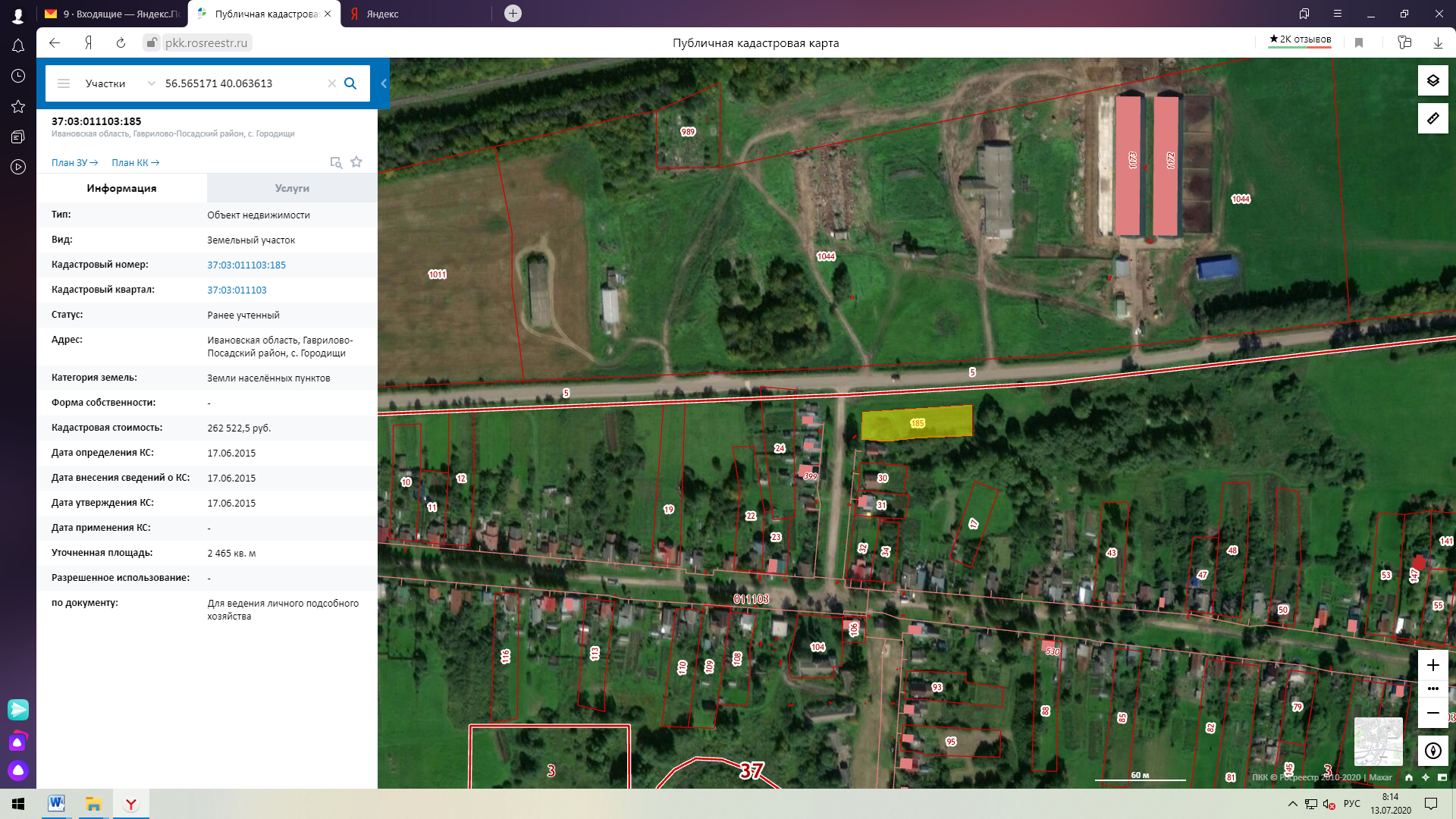 